КАЛЕНДАРНЫЙ  УЧЕБНЫЙ  ГРАФИКМуниципального  бюджетного дошкольного  образовательного  учреждения  г. Хабаровск «Детский  сад  комбинированного  вида № 209»  на 2015 – 2016 учебный год380070: г. Хабаровск, ул. Блюхера 2аТел. (факс): 8 (4212) 238-440Email: mdou209@mail.ruWebсайт:  http://madou209.nethouse.ru Рассмотрено и принято на  педагогическом совете: протокол №  1« 31»  августа2015 г.2015 годПояснительная записка к  календарному  учебному  графику.Календарный учебный график – является локальным нормативным документом, регламентирующим общие требования к организации образовательного процесса в  учебном году в МБДОУ г. Хабаровск «Детский сад комбинированного вида № 209» (далее ДОУ)Учебный план МБДОУ детского сада комбинированного вида № 209 реализует в 2 смешанных группах компенсирующей направленности основную общеобразовательную  программу, составленную на основе комплексной «Программы воспитания и обучения в детском саду» под ред. Васильевой М.А. (с нормативным сроком освоения 2 года): «Программы обучения и воспитания с недоразвитием речи в условиях специального детского сада» под ред.Филичевой Т.Б., Чиркиной Г.В. в группе № 8, «Программа воспитания и обучения заикающихся дошкольников» под ред. Павловой А.И. в группе № 9.Приоритетное направление образовательной деятельности в МБДОУ детского сада комбинированного вида № 209 - познавательно-речевое развитие детей.Учебный план МБДОУ детского сада комбинированного вида № 209 рассчитан на работу в режиме 5-дневной учебной недели. Режим пребывания 12 часов. Часы работы с 7.30 до 19.30. Выходные дни: суббота, воскресенье.В учреждении функционирует 13 групп: 1 младшая группа - 2 группы, 2 младшая группа - 2 группы, средняя группа - 2 группы, старшая группа - 3 группы, подготовительная группа - 2 группа, логопедическая группа - 2 группы. Учебный план определяет количество и продолжительность непосредственно образовательной деятельности и деятельность по дополнительному образованию детей: - учебный план реализуется с 14.09.2015 г. по 31.12.2015, с 18.01.16-13.05.16 г. - с 01.09.2015 г. по 14.09.2015 г. и с 14.05.2016 г. по 29.05.2016г. проводится психолого-педагогическая диагностика. - с 12.01.2016 г. по 18.01.2016г. проводятся творческие недельные каникулы по направлениям физического и художественно-эстетической направленности развития детей.      Максимально допустимый объем образовательной нагрузки  соответствует санитарно-эпидемиологическим правилам и нормативам   СанПиН 2.4.1.3049-13 и примерной основной общеобразовательной программе дошкольного воспитания «От рождения до школы», ФГОС ДО.
       Режим дня соответствует возрастным особенностям детей  и условиям образовательной организации.  Учебный план разработан с учётом следующего нормативно-правового обеспечения:Закон Российской Федерации от 26.12.2012 № 273 «Об образовании в Российской Федерации»;Санитарно эпидемиологические требования к устройству, содержанию и организации режима работы дошкольных образовательных организаций, СанПиН 2.4.1.3049-13, утверждёнными Постановлением Главного государственного санитарного врача Российской Федерации от 15 мая 2013 г. N 26 г. Москва. Дата публикации: 19.07.2013.Приказ Министерства образования и науки Российской Федерации от 310.08.2013 № 1014  «Об утверждении Порядка организации и осуществления образовательной деятельности по основным общеобразовательным программам – образовательным программам дошкольного образования» (зарегистрировано в Минюсте России 26.09.2013 № 30038).Приказ Министерства образования и   науки Российской Федерации от 17 октября 2013 г. № 1155 «О введении ФГОС ДО»           В структуре учебного плана выделяются обязательная часть и часть формируемая участниками образовательных отношений с учетом возрастных возможностей и индивидуальных различий (индивидуальных траекторий развития) детей. Обязательная часть составляет не менее 60 % от общего объема, отводимого на освоение основной образовательной программы дошкольного образования и предполагает комплексность подхода, обеспечивая развитие детей во всех пяти взаимодополняющих образовательных областях.  Часть, формируемая участниками образовательных отношений,  составляет не более 40% от общего объема, отводимого на освоения детьми основной общеобразовательной программы дошкольного  образования. Эта часть учебного плана, формируется  участниками образовательных отношений, где представлены программы, направленные на развитие детей в одной или нескольких образовательных областях, видах деятельности и/ или культурных практиках (парциальные программы), методики, формы организации образовательной деятельности.  Используются фронтальные, студийные и кружковые формы работы во второй половине дня.            В планы включаются следующие структурные единицы, представляющие определенные направления развития и образования детей (далее – образовательные области):·        социально-коммуникативное развитие;·        познавательное развитие;·        речевое развитие;·        художественно-эстетическое развитие.Содержание календарного учебного графика учреждения включает в себя следующее:  - режим работы ДОУ,  - продолжительность учебного года,  - количество недель в учебном году,  - сроки проведения каникул, их начало и окончание,  - работа ДОУ в летний период,  - сроки проведения мониторинга,  - праздничные дни,  - перечень проводимых праздников для воспитанников,- план взаимодействия с семьями воспитанников – как участниками образовательного процесса.Календарный учебный график обсуждается и принимается Педагогическим советом, утверждается приказом заведующего ДОУ. Все изменения,  вносимые ДОУ в календарный учебный график,  утверждаются приказом заведующего ДОУ и доводятся до всех участников образовательного процесса.ДОУ в установленном законодательством Российской Федерации порядке несёт ответственность за реализацию не в полном объёме образовательных программ в соответствии с календарным учебным графиком.Календарный учебный график  на 2015 - 2016 уч. годПлан взаимодействия с семьями воспитанников – как участниками образовательного процесса: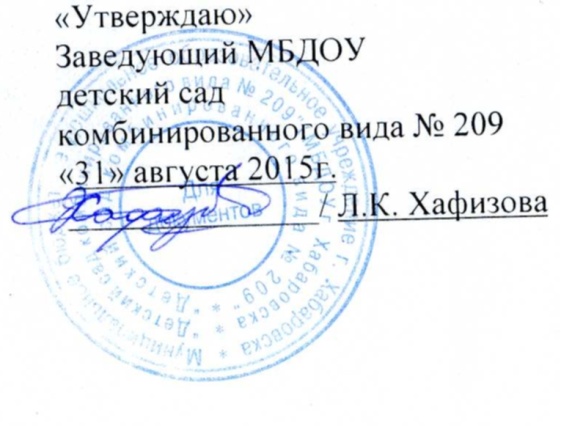 СодержаниеНаименование возрастных группНаименование возрастных группНаименование возрастных группНаименование возрастных группНаименование возрастных группНаименование возрастных группНаименование возрастных группСодержаниеПерваямладшаягруппа(1,5-3 лет)Вторая младшая группа(3-4 года)Средняя группа (4-5 лет)Старшая группа (5-6 лет)Старшая группа (5-6 лет)Логопеди-ческая  группа (5-6 лет)Подготови-тельная группа (6-7 лет)1Количество возрастных групп13411222Продолжительность учебного годас 01.09.2015 г. по 31.05.2016 г.с 01.09.2015 г. по 31.05.2016 г.с 01.09.2015 г. по 31.05.2016 г.с 01.09.2015 г. по 31.05.2016 г.с 01.09.2015 г. по 31.05.2016 г.с 01.09.2015 г. по 31.05.2016 г.с 01.09.2015 г. по 31.05.2016 г.3Продолжительность:- учебной недели;Учебная неделя - 5 дней (понедельник - пятница). Выходные дни: суббота, воскресенье и праздничные дни в соответствии с законодательством Российской Федерации.Учебная неделя - 5 дней (понедельник - пятница). Выходные дни: суббота, воскресенье и праздничные дни в соответствии с законодательством Российской Федерации.Учебная неделя - 5 дней (понедельник - пятница). Выходные дни: суббота, воскресенье и праздничные дни в соответствии с законодательством Российской Федерации.Учебная неделя - 5 дней (понедельник - пятница). Выходные дни: суббота, воскресенье и праздничные дни в соответствии с законодательством Российской Федерации.Учебная неделя - 5 дней (понедельник - пятница). Выходные дни: суббота, воскресенье и праздничные дни в соответствии с законодательством Российской Федерации.Учебная неделя - 5 дней (понедельник - пятница). Выходные дни: суббота, воскресенье и праздничные дни в соответствии с законодательством Российской Федерации.Учебная неделя - 5 дней (понедельник - пятница). Выходные дни: суббота, воскресенье и праздничные дни в соответствии с законодательством Российской Федерации.3- учебного года36 недель36 недель36 недель36 недель36 недель36 недель36 недель4Летний оздоровительный периодс 01.06.2016 г. по 31.08.2016 г.Во время которого проводится ООД только эстетическо-оздоровительного цикла (музыкальные, спортивные, изобразительного искусства), а также спортивные и подвижные игры, спортивные праздники, экскурсии и другое.с 01.06.2016 г. по 31.08.2016 г.Во время которого проводится ООД только эстетическо-оздоровительного цикла (музыкальные, спортивные, изобразительного искусства), а также спортивные и подвижные игры, спортивные праздники, экскурсии и другое.с 01.06.2016 г. по 31.08.2016 г.Во время которого проводится ООД только эстетическо-оздоровительного цикла (музыкальные, спортивные, изобразительного искусства), а также спортивные и подвижные игры, спортивные праздники, экскурсии и другое.с 01.06.2016 г. по 31.08.2016 г.Во время которого проводится ООД только эстетическо-оздоровительного цикла (музыкальные, спортивные, изобразительного искусства), а также спортивные и подвижные игры, спортивные праздники, экскурсии и другое.с 01.06.2016 г. по 31.08.2016 г.Во время которого проводится ООД только эстетическо-оздоровительного цикла (музыкальные, спортивные, изобразительного искусства), а также спортивные и подвижные игры, спортивные праздники, экскурсии и другое.с 01.06.2016 г. по 31.08.2016 г.Во время которого проводится ООД только эстетическо-оздоровительного цикла (музыкальные, спортивные, изобразительного искусства), а также спортивные и подвижные игры, спортивные праздники, экскурсии и другое.с 01.06.2016 г. по 31.08.2016 г.Во время которого проводится ООД только эстетическо-оздоровительного цикла (музыкальные, спортивные, изобразительного искусства), а также спортивные и подвижные игры, спортивные праздники, экскурсии и другое.5Режим работы ДОУ: -в учебном году;- в летний оздоровительный периодс 7.30 до 19.30 (12 ч.)с 7.30 до 19.30 (12 ч.)с 7.30 до 19.30 (12 ч.)с 7.30 до 19.30 (12 ч.)с 7.30 до 19.30 (12 ч.)с 7.30 до 19.30 (12 ч.)с 7.30 до 19.30 (12 ч.)с 7.30 до 19.30 (12 ч.)с 7.30 до 19.30 (12 ч.)с 7.30 до 19.30 (12 ч.)с 7.30 до 19.30 (12 ч.)с 7.30 до 19.30 (12 ч.)с 7.30 до 19.30 (12 ч.)с 7.30 до 19.30 (12 ч.)6График каникулЗимние каникулы – 31.12.2015 г. – 18.01.2016 г.Летние каникулы – 01.06.2016 г. – 31.08.2016 г.Зимние каникулы – 31.12.2015 г. – 18.01.2016 г.Летние каникулы – 01.06.2016 г. – 31.08.2016 г.Зимние каникулы – 31.12.2015 г. – 18.01.2016 г.Летние каникулы – 01.06.2016 г. – 31.08.2016 г.Зимние каникулы – 31.12.2015 г. – 18.01.2016 г.Летние каникулы – 01.06.2016 г. – 31.08.2016 г.Зимние каникулы – 31.12.2015 г. – 18.01.2016 г.Летние каникулы – 01.06.2016 г. – 31.08.2016 г.Зимние каникулы – 31.12.2015 г. – 18.01.2016 г.Летние каникулы – 01.06.2016 г. – 31.08.2016 г.Зимние каникулы – 31.12.2015 г. – 18.01.2016 г.Летние каникулы – 01.06.2016 г. – 31.08.2016 г.7Сроки проведения мониторинга достижения детьми планируемых результатов освоения основной общеобразовательной программы дошкольного образованияПсихолого – педагогический мониторинг:2 раза в год – сентябрь/майСентябрь – 1.09.15г.-14.09.15г.Май – 14.05.16г.-29.05.16г.Психолого – педагогический мониторинг:2 раза в год – сентябрь/майСентябрь – 1.09.15г.-14.09.15г.Май – 14.05.16г.-29.05.16г.Психолого – педагогический мониторинг:2 раза в год – сентябрь/майСентябрь – 1.09.15г.-14.09.15г.Май – 14.05.16г.-29.05.16г.Психолого – педагогический мониторинг:2 раза в год – сентябрь/майСентябрь – 1.09.15г.-14.09.15г.Май – 14.05.16г.-29.05.16г.Психолого – педагогический мониторинг:2 раза в год – сентябрь/майСентябрь – 1.09.15г.-14.09.15г.Май – 14.05.16г.-29.05.16г.Психолого – педагогический мониторинг:2 раза в год – сентябрь/майСентябрь – 1.09.15г.-14.09.15г.Май – 14.05.16г.-29.05.16г.Психолого – педагогический мониторинг:2 раза в год – сентябрь/майСентябрь – 1.09.15г.-14.09.15г.Май – 14.05.16г.-29.05.16г.8Выпуск детей в школуМай 2016Май 20169Организованная  образовательная  деятельность (ООД)Организованная  образовательная  деятельность (ООД)Организованная  образовательная  деятельность (ООД)Организованная  образовательная  деятельность (ООД)Организованная  образовательная  деятельность (ООД)Организованная  образовательная  деятельность (ООД)Организованная  образовательная  деятельность (ООД)Организованная  образовательная  деятельность (ООД)Начало  и окончание ООДУтроУтроУтроУтроУтроУтроУтроНачало  и окончание ООД1 подгруппа: 9.00-9.102 подгруппа: 9.20-9.301. 9.00-9.152. 9.25-9.401. 9.00-9.202. 9.30-9.501. 9.00-9.252. 9.35-9.551. 9.00-9.252. 9.35-9.551. 9.00-9.252. 9.35-9.551. 9.00-9.302. 9.40-10.103. 10.20-10.50Начало  и окончание ООДВторая половина дня (вечер)Вторая половина дня (вечер)Вторая половина дня (вечер)Вторая половина дня (вечер)Вторая половина дня (вечер)Вторая половина дня (вечер)Вторая половина дня (вечер)Начало  и окончание ООД1 подгруппа: 16.20-16.30Доп.услугиДоп.услугиДоп.услугиДоп.услугиДоп.услугиДоп.услугиОбъем нагрузки в неделю, не более (кол-во мин)1 ч. 40 мин.2 ч. 30 мин.3 ч. 20 мин.6ч 15 мин.6ч 15 мин.5 ч. 50 мин.7 ч. 30 мин.Продолжительность ООД (в день)2 -не более 10 мин. каждое2 -не более 15 мин. каждое2 -не более 20 мин. каждое3 -не более 25 мин. каждое3 -не более 25 мин. каждое3 -не более 25 мин. каждое3 - не более 30 мин. каждоеПерерыв между ООДне менее 10 минне менее 10 минне менее 10 минне менее 10 минне менее 10 минне менее 10 минне менее 10 мин10Организация физического воспитания2 + ППДА продолжительностью согласно возрастным особенностям2 + ППДА продолжительностью согласно возрастным особенностям2 + ППДА продолжительностью согласно возрастным особенностям2 + ППДА продолжительностью согласно возрастным особенностям2 + ППДА продолжительностью согласно возрастным особенностям2 + ППДА продолжительностью согласно возрастным особенностям2 + ППДА продолжительностью согласно возрастным особенностям11Организация дней здоровья----1 раз в квартал1 раз в квартал1 раз в квартал1 раз в квартал1 раз в квартал12Анализ заболеваемости детей1 раз в квартал1 раз в квартал1 раз в квартал1 раз в квартал1 раз в квартал1 раз в квартал1 раз в квартал13Периодичность проведения групповых родительских собранийПериодичность проведения групповых родительских собранийПериодичность проведения групповых родительских собранийПериодичность проведения групповых родительских собранийПериодичность проведения групповых родительских собранийОдно собрание– август,Одно собрание - майОдно собрание– август,Одно собрание - майОдно собрание– август,Одно собрание - май14Праздничные (выходные дни)4 ноября 2015 г.- День народного единства1 – 10 января 2016 г. – новогодние каникулы21 – 23 февраля 2016 г. – День защитника Отечества6-8 марта 2016 г. – Международный женский день1 – 2 мая 2016 г. – Праздник Весны и труда7 – 9 мая 2016 г. – День Победы11 – 13 июня . – День России4 ноября 2015 г.- День народного единства1 – 10 января 2016 г. – новогодние каникулы21 – 23 февраля 2016 г. – День защитника Отечества6-8 марта 2016 г. – Международный женский день1 – 2 мая 2016 г. – Праздник Весны и труда7 – 9 мая 2016 г. – День Победы11 – 13 июня . – День России4 ноября 2015 г.- День народного единства1 – 10 января 2016 г. – новогодние каникулы21 – 23 февраля 2016 г. – День защитника Отечества6-8 марта 2016 г. – Международный женский день1 – 2 мая 2016 г. – Праздник Весны и труда7 – 9 мая 2016 г. – День Победы11 – 13 июня . – День России4 ноября 2015 г.- День народного единства1 – 10 января 2016 г. – новогодние каникулы21 – 23 февраля 2016 г. – День защитника Отечества6-8 марта 2016 г. – Международный женский день1 – 2 мая 2016 г. – Праздник Весны и труда7 – 9 мая 2016 г. – День Победы11 – 13 июня . – День России4 ноября 2015 г.- День народного единства1 – 10 января 2016 г. – новогодние каникулы21 – 23 февраля 2016 г. – День защитника Отечества6-8 марта 2016 г. – Международный женский день1 – 2 мая 2016 г. – Праздник Весны и труда7 – 9 мая 2016 г. – День Победы11 – 13 июня . – День России4 ноября 2015 г.- День народного единства1 – 10 января 2016 г. – новогодние каникулы21 – 23 февраля 2016 г. – День защитника Отечества6-8 марта 2016 г. – Международный женский день1 – 2 мая 2016 г. – Праздник Весны и труда7 – 9 мая 2016 г. – День Победы11 – 13 июня . – День России4 ноября 2015 г.- День народного единства1 – 10 января 2016 г. – новогодние каникулы21 – 23 февраля 2016 г. – День защитника Отечества6-8 марта 2016 г. – Международный женский день1 – 2 мая 2016 г. – Праздник Весны и труда7 – 9 мая 2016 г. – День Победы11 – 13 июня . – День России15Культурно - досуговая  деятельность ДОУКультурно - досуговая  деятельность ДОУКультурно - досуговая  деятельность ДОУКультурно - досуговая  деятельность ДОУКультурно - досуговая  деятельность ДОУКультурно - досуговая  деятельность ДОУКультурно - досуговая  деятельность ДОУКультурно - досуговая  деятельность ДОУ№ п\пСодержание основных мероприятийсроки проведенияисполнитель1Разработка перспективного плана работы ДОУ на 2015/2016 учебный год.СентябрьЗам.зав. по ВМР2Организация и проведение дней открытых дверей для родителей с просмотром НОД.В течение годаПедагогический коллектив3Использование в работе с родителями разнообразных форм сотрудничества:Родительские собрания (групповые, общие)Консультации (индивидуальные, групповые, подгрупповые)Совместные праздникиРазвлечения и досугиТематические выставкиАнкетированиеНаглядная информация (стенды, папки)Разработка памяток и рекомендаций по различным направлениям развития детейПривлечение родителей к изготовлению атрибутов и пошиву костюмов к праздникамВ течение годаЗаведующийЗам.зав  по ВМРМедсестраПедагоги 4 Привлечение родителей к участию в общественной жизни группы и детского сада (в  праздниках, конкурсах,  выставках и акциях)В течение годаПедагоги 5Организация работы родительского комитета В течение года Администрация